Publicado en Madrid el 04/05/2021 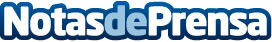 Billin y Kutxabank se unen para facilitar la implantación de TicketBAI entre los negocios de EuskadiLa entidad financiera Kutxabank ofrecerá condiciones bonificadas a quienes deseen acceder al software de facturación online ‘Billin’. Los negocios que precisen realizar inversiones en equipos y programas informáticos se podrán favorecer de una línea especial de financiación. Esta acción se engloba dentro la iniciativa #TicketBAIfácil de Billin, que busca apoyar a los negocios vascos en todo lo relacionado con la implantación de este nuevo sistema tributario obligatorioDatos de contacto:Juan Antonio CorralesBillin.net633976682Nota de prensa publicada en: https://www.notasdeprensa.es/billin-y-kutxabank-se-unen-para-facilitar-la Categorias: Nacional Derecho Finanzas País Vasco E-Commerce Otras Industrias http://www.notasdeprensa.es